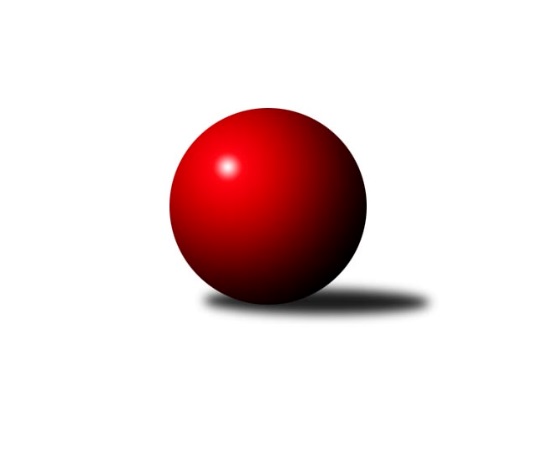 Č.15Ročník 2019/2020	2.3.2020Nejlepšího výkonu v tomto kole: 1713 dosáhlo družstvo: TJ Jiskra Rýmařov ˝C˝Meziokresní přebor-Bruntál, Opava 2019/2020Výsledky 15. kolaSouhrnný přehled výsledků:KS Moravský Beroun B	- TJ Sokol Chvalíkovice ˝B˝	8:2	1582:1457		2.3.TJ Jiskra Rýmařov ˝C˝	- TJ Kovohutě Břidličná ˝B˝	8:2	1713:1646		2.3.TJ Opava ˝C˝	- TJ Kovohutě Břidličná ˝C˝	5:5	1462:1474		2.3.KK Minerva Opava ˝C˝	- KK Minerva Opava ˝B˝	0:10	1568:1696		2.3.RSSK OSIR Raciborz	- TJ Horní Benešov ˝E˝	8:2	1586:1486		2.3.Tabulka družstev:	1.	TJ Jiskra Rýmařov ˝C˝	15	13	0	2	108 : 42 	 	 1603	26	2.	RSSK OSIR Raciborz	15	12	0	3	116 : 34 	 	 1641	24	3.	KK Minerva Opava ˝B˝	15	9	0	6	88 : 62 	 	 1562	18	4.	TJ Horní Benešov ˝E˝	15	9	0	6	87 : 63 	 	 1562	18	5.	TJ Sokol Chvalíkovice ˝B˝	15	8	0	7	76 : 74 	 	 1491	16	6.	KS Moravský Beroun B	15	8	0	7	72 : 78 	 	 1511	16	7.	TJ Kovohutě Břidličná ˝C˝	15	5	1	9	56 : 94 	 	 1560	11	8.	TJ Kovohutě Břidličná ˝B˝	15	5	0	10	62 : 88 	 	 1520	10	9.	KK Minerva Opava ˝C˝	15	4	0	11	48 : 102 	 	 1405	8	10.	TJ Opava ˝C˝	15	1	1	13	37 : 113 	 	 1460	3Podrobné výsledky kola:	 KS Moravský Beroun B	1582	8:2	1457	TJ Sokol Chvalíkovice ˝B˝	Miroslav Janalík	 	 197 	 184 		381 	 2:0 	 332 	 	162 	 170		Marek Hrbáč	Hana Zálešáková	 	 170 	 178 		348 	 0:2 	 419 	 	199 	 220		Jiří Šafarčík	Miroslav Zálešák	 	 210 	 208 		418 	 2:0 	 338 	 	166 	 172		Daniel Beinhauer	Daniel Herold	 	 222 	 213 		435 	 2:0 	 368 	 	192 	 176		Denis Vítekrozhodčí: Nejlepší výkon utkání: 435 - Daniel Herold	 TJ Jiskra Rýmařov ˝C˝	1713	8:2	1646	TJ Kovohutě Břidličná ˝B˝	Pavel Švan	 	 226 	 216 		442 	 2:0 	 440 	 	216 	 224		Leoš Řepka	Miroslav Langer	 	 185 	 187 		372 	 0:2 	 424 	 	215 	 209		Anna Dosedělová	Pavel Přikryl	 	 244 	 209 		453 	 2:0 	 372 	 	185 	 187		Jaroslav Zelinka	Stanislav Lichnovský	 	 216 	 230 		446 	 2:0 	 410 	 	198 	 212		Josef Kočařrozhodčí: Nejlepší výkon utkání: 453 - Pavel Přikryl	 TJ Opava ˝C˝	1462	5:5	1474	TJ Kovohutě Břidličná ˝C˝	Roman Škrobánek	 	 159 	 184 		343 	 1:1 	 343 	 	184 	 159		Miroslav Smékal	Vladislav Kobelár	 	 188 	 179 		367 	 2:0 	 360 	 	194 	 166		Ladislav Stárek	Petr Bracek	 	 164 	 208 		372 	 0:2 	 400 	 	197 	 203		Ota Pidima	Vladimír Kozák	 	 188 	 192 		380 	 2:0 	 371 	 	179 	 192		Jiří Procházkarozhodčí: Nejlepší výkon utkání: 400 - Ota Pidima	 KK Minerva Opava ˝C˝	1568	0:10	1696	KK Minerva Opava ˝B˝	Gabriela Beinhauerová	 	 209 	 228 		437 	 0:2 	 445 	 	223 	 222		Aleš Hilzensauer	Radek Fischer	 	 194 	 176 		370 	 0:2 	 412 	 	183 	 229		Renáta Smijová	Zuzana Šafránková	 	 185 	 218 		403 	 0:2 	 439 	 	207 	 232		Karel Kratochvíl	Matěj Pavlík	 	 159 	 199 		358 	 0:2 	 400 	 	219 	 181		Zdeněk Štohanzlrozhodčí: Nejlepší výkon utkání: 445 - Aleš Hilzensauer	 RSSK OSIR Raciborz	1586	8:2	1486	TJ Horní Benešov ˝E˝	Artur Tokarski	 	 184 	 202 		386 	 2:0 	 331 	 	169 	 162		Roman Swaczyna	Jerzy Kwasny	 	 177 	 196 		373 	 2:0 	 356 	 	179 	 177		Miroslav Petřek st.	Krzysztof Wróblewski	 	 206 	 213 		419 	 0:2 	 422 	 	203 	 219		Zdeněk Janák	Mariusz Gierczak	 	 207 	 201 		408 	 2:0 	 377 	 	214 	 163		Petr Dankovičrozhodčí: Nejlepší výkon utkání: 422 - Zdeněk JanákPořadí jednotlivců:	jméno hráče	družstvo	celkem	plné	dorážka	chyby	poměr kuž.	Maximum	1.	Jiří Procházka 	TJ Kovohutě Břidličná ˝C˝	429.85	291.5	138.3	6.7	8/8	(488)	2.	Zdeněk Janák 	TJ Horní Benešov ˝E˝	424.36	289.8	134.6	6.1	6/7	(454)	3.	Krzysztof Wróblewski 	RSSK OSIR Raciborz	415.62	286.0	129.7	6.3	6/7	(442)	4.	Artur Tokarski 	RSSK OSIR Raciborz	415.17	280.4	134.8	6.6	6/7	(435)	5.	Mariusz Gierczak 	RSSK OSIR Raciborz	415.07	288.7	126.3	7.1	7/7	(448)	6.	Slawomir Holynski 	RSSK OSIR Raciborz	410.40	285.6	124.8	7.6	5/7	(452)	7.	Leoš Řepka 	TJ Kovohutě Břidličná ˝B˝	409.69	294.1	115.6	7.9	6/8	(440)	8.	Jaroslav Zelinka 	TJ Kovohutě Břidličná ˝B˝	409.12	286.3	122.8	7.6	6/8	(445)	9.	Pavel Švan 	TJ Jiskra Rýmařov ˝C˝	404.13	282.6	121.6	7.8	7/7	(475)	10.	Mária Machalová 	KS Moravský Beroun B	403.63	284.7	118.9	9.4	6/7	(437)	11.	Denis Vítek 	TJ Sokol Chvalíkovice ˝B˝	402.80	278.8	124.0	9.7	8/8	(438)	12.	Pavel Přikryl 	TJ Jiskra Rýmařov ˝C˝	401.96	282.5	119.5	7.9	7/7	(453)	13.	Gabriela Beinhauerová 	KK Minerva Opava ˝C˝	401.42	286.4	115.0	8.5	6/6	(446)	14.	Stanislav Lichnovský 	TJ Jiskra Rýmařov ˝C˝	399.96	285.8	114.1	9.9	7/7	(475)	15.	Zdeněk Štohanzl 	KK Minerva Opava ˝B˝	399.17	280.2	119.0	9.2	6/7	(430)	16.	Daniel Herold 	KS Moravský Beroun B	398.93	278.6	120.4	9.4	5/7	(435)	17.	Karel Kratochvíl 	KK Minerva Opava ˝B˝	398.10	278.4	119.7	8.7	6/7	(439)	18.	Miroslav Langer 	TJ Jiskra Rýmařov ˝C˝	397.89	275.7	122.2	9.8	7/7	(465)	19.	Vladislav Kobelár 	TJ Opava ˝C˝	397.08	277.9	119.2	10.0	6/7	(451)	20.	Petr Dankovič 	TJ Horní Benešov ˝E˝	392.52	278.8	113.7	8.8	6/7	(456)	21.	Daniel Duškevič 	TJ Horní Benešov ˝E˝	390.77	268.0	122.8	9.5	5/7	(465)	22.	Anna Dosedělová 	TJ Kovohutě Břidličná ˝B˝	387.24	275.0	112.2	11.4	7/8	(425)	23.	Dalibor Krejčiřík 	TJ Sokol Chvalíkovice ˝B˝	386.04	274.6	111.5	9.8	6/8	(436)	24.	Miroslav Petřek  st.	TJ Horní Benešov ˝E˝	385.54	274.0	111.5	10.0	7/7	(413)	25.	Renáta Smijová 	KK Minerva Opava ˝B˝	384.90	273.3	111.6	10.7	5/7	(432)	26.	Karel Vágner 	KK Minerva Opava ˝B˝	380.61	278.3	102.4	10.1	7/7	(424)	27.	Miroslav Smékal 	TJ Kovohutě Břidličná ˝C˝	380.06	274.4	105.7	11.6	8/8	(419)	28.	Vladimír Kozák 	TJ Opava ˝C˝	378.90	271.5	107.4	11.1	5/7	(400)	29.	Josef Plšek 	KK Minerva Opava ˝B˝	377.33	268.3	109.0	9.8	5/7	(415)	30.	Roman Swaczyna 	TJ Horní Benešov ˝E˝	372.87	269.8	103.1	11.3	6/7	(436)	31.	Ladislav Stárek 	TJ Kovohutě Břidličná ˝C˝	370.63	271.7	99.0	10.9	8/8	(393)	32.	Daniel Beinhauer 	TJ Sokol Chvalíkovice ˝B˝	363.88	258.0	105.9	12.0	8/8	(409)	33.	Josef Kočař 	TJ Kovohutě Břidličná ˝B˝	362.84	260.3	102.6	11.5	8/8	(410)	34.	Matěj Pavlík 	KK Minerva Opava ˝C˝	362.76	260.2	102.6	13.9	6/6	(402)	35.	Zuzana Šafránková 	KK Minerva Opava ˝C˝	360.32	260.7	99.6	11.1	4/6	(430)	36.	Ivana Hajznerová 	KS Moravský Beroun B	357.89	262.1	95.8	17.1	6/7	(426)	37.	Roman Škrobánek 	TJ Opava ˝C˝	357.26	260.1	97.2	15.2	5/7	(379)	38.	Jolana Rybová 	TJ Opava ˝C˝	353.84	259.3	94.5	14.1	7/7	(417)	39.	Petr Bracek 	TJ Opava ˝C˝	346.00	254.7	91.4	12.6	5/7	(372)	40.	Hana Zálešáková 	KS Moravský Beroun B	341.63	261.8	79.8	19.8	6/7	(373)	41.	Luděk Häusler 	TJ Kovohutě Břidličná ˝B˝	334.43	238.4	96.0	17.2	6/8	(388)	42.	Marek Hrbáč 	TJ Sokol Chvalíkovice ˝B˝	331.12	246.6	84.5	17.4	8/8	(405)	43.	Stanislav Troják 	KK Minerva Opava ˝C˝	322.07	240.3	81.7	21.6	5/6	(371)	44.	Jaroslav Pelikán 	KK Minerva Opava ˝C˝	289.50	226.5	63.0	25.5	4/6	(342)		Aleš Hilzensauer 	KK Minerva Opava ˝B˝	428.00	285.0	143.0	3.5	1/7	(445)		Tomáš Král 	KK Minerva Opava ˝B˝	423.75	276.5	147.3	4.7	2/7	(448)		Jiří Šafarčík 	TJ Sokol Chvalíkovice ˝B˝	419.00	304.0	115.0	11.0	1/8	(419)		Cesary Koczorski 	RSSK OSIR Raciborz	412.00	308.0	104.0	14.0	1/7	(412)		Dariusz Jaszewski 	RSSK OSIR Raciborz	402.00	280.0	122.0	7.0	1/7	(402)		David Beinhauer 	TJ Sokol Chvalíkovice ˝B˝	400.11	282.0	118.1	9.6	3/8	(445)		Jerzy Kwasny 	RSSK OSIR Raciborz	395.38	279.9	115.5	11.0	4/7	(420)		Jiří Machala 	KS Moravský Beroun B	394.30	288.8	105.6	10.3	4/7	(436)		Miroslav Zálešák 	KS Moravský Beroun B	391.13	276.0	115.2	9.6	4/7	(418)		Ota Pidima 	TJ Kovohutě Břidličná ˝C˝	389.33	271.7	117.7	9.7	3/8	(400)		Pavel Veselka 	TJ Kovohutě Břidličná ˝C˝	388.27	274.9	113.3	10.3	5/8	(419)		Miroslav Janalík 	KS Moravský Beroun B	383.78	274.6	109.2	8.8	3/7	(412)		Ryszard Grygiel 	RSSK OSIR Raciborz	383.50	273.5	110.0	9.5	1/7	(399)		Tomáš Polok 	TJ Opava ˝C˝	377.00	248.0	129.0	10.0	1/7	(377)		Luděk Bambušek 	TJ Jiskra Rýmařov ˝C˝	374.00	260.0	114.0	5.0	1/7	(374)		Ivo Mrhal 	TJ Kovohutě Břidličná ˝C˝	373.25	260.8	112.5	10.0	2/8	(376)		Radek Fischer 	KK Minerva Opava ˝C˝	370.00	274.0	96.0	14.0	1/6	(370)		Hana Kopečná 	TJ Horní Benešov ˝E˝	354.00	261.0	93.0	8.5	1/7	(368)		Pavel Jašek 	TJ Opava ˝C˝	340.33	247.0	93.3	16.3	3/7	(351)		Jan Hroch 	TJ Kovohutě Břidličná ˝C˝	328.67	236.3	92.3	16.8	3/8	(372)Sportovně technické informace:Starty náhradníků:registrační číslo	jméno a příjmení 	datum startu 	družstvo	číslo startu23173	Daniel Beinhauer	02.03.2020	TJ Sokol Chvalíkovice ˝B˝	5x
Hráči dopsaní na soupisku:registrační číslo	jméno a příjmení 	datum startu 	družstvo	26266	Jiří Šafarčík	02.03.2020	TJ Sokol Chvalíkovice ˝B˝	26214	Matěj Pavlík	02.03.2020	KK Minerva Opava ˝C˝	Program dalšího kola:16. kolo9.3.2020	po	17:00	TJ Horní Benešov ˝E˝ - KK Minerva Opava ˝C˝	9.3.2020	po	17:00	TJ Sokol Chvalíkovice ˝B˝ - RSSK OSIR Raciborz	9.3.2020	po	17:00	KK Minerva Opava ˝B˝ - TJ Jiskra Rýmařov ˝C˝	9.3.2020	po	17:00	TJ Kovohutě Břidličná ˝B˝ - TJ Opava ˝C˝	10.3.2020	út	17:00	TJ Kovohutě Břidličná ˝C˝ - KS Moravský Beroun B	Nejlepší šestka kola - absolutněNejlepší šestka kola - absolutněNejlepší šestka kola - absolutněNejlepší šestka kola - absolutněNejlepší šestka kola - dle průměru kuželenNejlepší šestka kola - dle průměru kuželenNejlepší šestka kola - dle průměru kuželenNejlepší šestka kola - dle průměru kuželenNejlepší šestka kola - dle průměru kuželenPočetJménoNázev týmuVýkonPočetJménoNázev týmuPrůměr (%)Výkon4xPavel PřikrylRýmařov C4538xZdeněk JanákHor.Beneš.E112.344225xStanislav LichnovskýRýmařov C4465xKrzysztof WróblewskiRaciborz111.544191xAleš HilzensauerMinerva B4451xAleš HilzensauerMinerva B111.494457xPavel ŠvanRýmařov C4422xKarel KratochvílMinerva B109.994392xLeoš ŘepkaBřidličná B4402xPavel PřikrylRýmařov C109.714533xKarel KratochvílMinerva B4394xGabriela BeinhauerováMinerva C109.49437